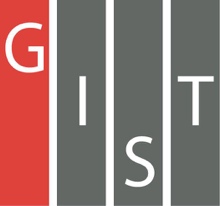 Gwangju Institute of Science and TechnologyOfficial Press Release (https://www.gist.ac.kr/)	Section of	Mi-Yeon Kim	Nayeong Lee	Public Affairs	Section Chief	Senior Administrator		(+82) 62-715-2020	(+82) 62-715-2024	Contact Person	Joo-young Park, Administrator	for this Article	Division of Liberal Arts and Sciences		(+82) 62-715-3604	Release Date	2019.02.28GIST College graduate Ji-woo Kim publishesa paper as first author in a KCI journal□	GIST (Acting President Hor-Gil Hur) College (Dean Do-Kyeong Ko) graduate Ji-woo Kim (mechanical engineering major) published a paper on February 28, 2019, in the journal The Korean Poetics Studies, which is listed in the Korea Citation Index, as the first author with Professor Soo Jeong Lee of the Division of Liberal Arts and Sciences Lee as the corresponding author.□	Ji-woo Kim wrote her graduation thesis for the <Literature and Science> class at GIST in the second semester of 2018, which was her final semester before graduation. Sang-eun Lee, a genius writer who was active in the 1930s, was an architect, painter, poet, and novelist, leaving behind a radical and avant-garde literary work about the absurdities of society.◦	A review by the journal noted that the paper was praiseworthy: "In addition to the existing interpretation of the ideological literature which has emphasized the context of psychoanalytic family narratives, efforts to interpret the new architecture and arts, as well as the relationship with capitalism, have been outstanding, with considerable empirical efforts added."□	Professor Soo Jeong Lee said, "It is unprecedented for The Korean Poetics Studies journal, which is listed in the KCI, to publish a paper written by an undergraduate students. However, the paper by Ji-woo Kim contained strong analysis with detailed empirical explanations, which made the paper important enough to share with the broader academic community. Having this paper by Ji-woo Kim published by a journal is the best example of how students who do not hesitate to challenge themselves can benefit from GIST's interdisciplinary educational philosophy."□	Ji-woo Kim said, "In addition to the <Literature and Science> course, I conducted a great deal of independent research, which helped me to interpret the poetry. It was interesting and fun to interpret and discuss the poetry, and I have worked hard to have my paper published in a journal. I am grateful for the GIST's liberal arts educational approach that has created this opportunity for me."□	Ji-woo Kim graduated from GIST College in 2018 and currently works for LG Display.	⌘